Комитет по программе и бюджетуДвадцать пятая сессияЖенева, 29 августа - 2 сентября 2016 г.Предложения в отношении обязательств по медицинскому страхованию после прекращения службы (МСПС) Документ подготовлен СекретариатомИстория вопроса В ходе обсуждений по пункту 10 повестки дня, “Предлагаемые Программа и бюджет на двухлетний период 2016-2017 гг. ” (документы WO/PBC/24/11 и WO/PBC/24/16 Rev.), на сессии Комитета по программе и бюджету (КПБ) в сентябре 2015 г. КПБ включил следующий текст в качестве части своего решения по этому пункту повестки дня:“КПБ напомнил о своей просьбе, высказанной на его 23-й сессии, о том, чтобы Секретариат: “(i) 	представил на 25-й сессии КПБ конкретные предложения о сдерживании роста обязательств по медицинскому страхованию после прекращения службы (МСПС).  В этих предложениях могут быть отражены, в частности, результаты проделанной работы, которые были представлены Рабочей группой по МСПС, учрежденной Комитетом высокого уровня по вопросам управления (КВУУ) Координационного совета руководителей”.Прогресс, достигнутый Рабочей группой по МСПСГенеральная Ассамблея (ГА) в своей резолюции A/RES/68/244, принятой в декабре 2013 г., просила Генерального секретаря провести обзор действующих в настоящее время в рамках системы Организации Объединенных Наций планов медицинского страхования, изучить все варианты повышения эффективности и сдерживания объема расходов и рассмотреть вариант, предусматривающий распространение мандата Объединенного пенсионного фонда персонала Организации Объединенных Наций (ОПФПООН) на выполнение функции управления выплатами по МСПС, и представить доклад по этому вопросу на семидесятой сессии ГА.  В ответ на это Сеть по финансовым и бюджетным вопросам (СФБ) учредила Рабочую группу по МСПС, которой было поручено провести общесистемное исследование по этому вопросу.Рабочая группа установила четыре главных области (или компонента), подлежащие изучению, а именно: компонент A – анализ затрат и административные механизмы; компонент B – обзор рамочной основы системы медицинского страхования Организации Объединенных Наций после выхода на пенсию; компонент C – определение обязательств и представление информации о них;  и Исследование позволило получить полное представление о текущем положении дел с планами медицинского страхования и финансированием и покрытием обязательств по МСПС в каждом учреждении, что закладывает основу для дальнейшего рассмотрения вариантов повышения эффективности и сдерживания объема расходов.  Рабочей группой был подготовлен доклад об итогах исследования, который был представлен семидесятой сессии ГА в виде доклада Генерального секретаря (A/70/590). В докладе содержится общий обзор и анализ ключевых элементов планов медицинского страхования, используемых в рамках системы Организации Объединенных Наций, причем особое внимание уделяется вопросам управления и актуарным обязательствам в контексте МСПС, и выносятся восемь рекомендаций для рассмотрения Генеральной Ассамблеей.Консультативный комитет по административным и бюджетным вопросам (ККАБВ) рассмотрел этот доклад в феврале 2016 г.  В своем обзоре доклада ККАБВ одобрил ряд рекомендаций, а также рекомендовал Генеральной Ассамблее просить Генерального секретаря сохранить Рабочую группу для изучения дальнейших вариантов повышения эффективности и сдерживания расходов.  Пятый комитет рассмотрел доклад Генерального секретаря в марте 2016 г. и одобрил выводы и рекомендации, содержащиеся в докладе ККАБВ.  Восемь рекомендаций Рабочей группы вместе с рекомендациями ККАБВ показаны в приложении.  По большинству вопросов выводы и рекомендации ККАБВ и Пятого комитета соответствовали рекомендациям, содержащимся в докладе Генерального секретаря, а это подтверждает, что рекомендации Рабочей группы, одобренные КВУУ, были уместными и ценными. На своем двадцать шестом заседании в феврале 2016 г. СФБ обсудила доклад Генерального секретаря и главные вопросы, поднятые в ходе обсуждений с ККАБВ, и подтвердила мандат на продолжение деятельности Рабочей группы по МСПС с учетом любых решений, принятых Генеральной Ассамблеей (пункт 6 выше).  Было решено, что Рабочая группа будет заниматься следующим:продолжать изучать возможности проведения коллективных переговоров с внешними администраторами и поставщиками медицинских услуг, а также обзора услуг; попытаться представить дополнительную информацию о национальных планах медицинского страхования на следующем этапе исследования;продолжать изучать варианты общесистемного подхода к управлению выплатами по медицинскому страхованию и просить Объединенный пенсионный фонд персонала Организации Объединенных Наций поделиться своей передовой практикой и методами работы в вопросах централизации и управления комплексным планом с участием нескольких работодателей;рассмотреть вопрос о том, можно ли и следует ли усилить обоснование резервирования достаточных бюджетных ресурсов для покрытия ожидаемых будущих обязательств;изучить через посредство Рабочей группы по общим казначейским услугам (РГОКУ) возможности координации в целях максимального увеличения поступлений и сведения к минимуму комиссии за управление активами; и представить предложения в отношении дальнейших вариантов повышения эффективности и сдерживания расходов Генеральной Ассамблее на ее семьдесят первой сессии.СФБ также решила просить Целевую группу по стандартам учета ускорить свою работу по обзору методологии оценки обязательств по МСПС и факторов оценки в целях представления СФБ к концу 2016 г. стандартизованных допущений и методологий.Соответственно, Рабочая группа по МСПС возобновила свою работу, и ВОИС продолжает активно участвовать в работе в качестве члена Группы.Выводы Комитета высокого уровня по вопросам управления (КВУУ)На своей тридцать первой сессии в марте 2016 г. ККВУ рассмотрел представленную СФБ записку (документ CEB/2016/HLCM/12), озаглавленную “Outcome of the General Assembly deliberations on the report of the Secretary-General on managing after service health insurance liabilities” («Итоги обсуждения Генеральной Ассамблеей доклада Генерального секретаря о покрытии обязательств по медицинскому страхованию после выхода на пенсию»).  КВУУ выразил свою признательность за работу Рабочей группы и принял к сведению итоги обсуждения Ассамблеей доклада Генерального секретаря.  Он просил КВУУ контролировать выполнение рекомендаций, сформулированных в докладе и одобренных ККАБВ и Пятым комитетом, с учетом цели сдерживания расходов и защиты интересов сотрудников и пенсионеров.КВУУ вновь подтвердила необходимость того, чтобы Рабочая группа завершила работу над всеобъемлющим, общесистемным анализом и планом последующих действий по сложной и многогранной теме МСПС, опираясь на межправительственные обсуждения, прошедшие в ГА, в целях представления последовательной и коллективной позиции, отражающей потребности и особенности всех организаций-членов, в следующем докладе Генерального секретаря, подлежащего представлению ГА на ее возобновленной семьдесят первой сессии.Направление дальнейших действийРабочая группа показала, что связанные с МСПС расходы можно уменьшить, а также ограничить их рост без сокращения самих льготы. ВОИС считает, что Рабочая группа уже добилась многого в плане полученных и проанализированных данных по всей системе ООН и что она продолжает добиваться прекрасного прогресса.  Организация должна будет оставаться приверженной усилиям Рабочей группы, которая, среди прочего, делает более эффективными инициативы по сбору и анализу данных, что имеет главное значения для установления возможностей.Секретариат, действуя в соответствии с мандатом, полученным от государств-членов, и в рамках диалога с другими учреждениями, продолжит изучать дополнительные идеи относительно возможных мер ограничения расходов, которые могли бы сдержать рост расходов на покрытие обязательств по МСПС.  Кроме того, Организация будет и впредь принимать усилия в рамках работы, начатой в 2013 г., для обеспечения финансирования обязательств.  Как указано в Отчете о финансовом положении, по состоянию на 31 декабря 2015 г. сумма отложенных средств покрывала 62,8 процента долгосрочных обязательств Организации перед ее работниками.  Согласно решению, принятому государствами-членами, эти средства будут инвестированы на долгосрочный период в соответствии с утвержденной в 2015 г. Инвестиционной политикой для стратегических средств (см. документ WO/PBC/24/10). ВОИС признает, что МСПС является элементом пакета льгот, предлагаемых Организацией и призванных обеспечить ее привлекательность с точки зрения вознаграждения персонала в сравнении с другими аналогичными организациями.  Кроме того, соглашаясь на работу в международной гражданской службе, многие работники лишаются права на медицинское страхование в рамках национальной системы социального обеспечения или частной системы при выходе на пенсию, и поэтому МСПС призвано не допустить отрицательных последствий для персонала в плане доступа к здравоохранению вследствие работы в ВОИС.  Таким образом, необходимо тщательно взвешивать принимаемые меры для ограничения расходов и их возможные последствия. Более того, любое одностороннее осуществление таких мер может рассматриваться как отсутствие у ВОИС приверженности общей системе, которая включает общий пакет вознаграждения.  Поэтому в соответствии с выводами, сделанными КВУУ на его 31-й сессии в марте 2016 г. (см. выше), будет крайне важно обеспечить проведение надлежащих консультаций и рассмотрение любых предусматриваемых мер в тесном сотрудничестве с Рабочей группой.Предлагается следующий пункт решения. 16.	Комитет по программе и бюджету (КПБ) рекомендовал Ассамблеям государств-членов ВОИС и Союзов, каждой в той степени, в какой это ее касается, поручить Секретариату продолжать участвовать в Рабочей группе по МСПС Сети по финансовым и бюджетным вопросам и отслеживать конкретные предложения, которые будут вынесены Генеральным секретарем Генеральной Ассамблее Организации Объединенных Наций на ее 71-й сессии.[Приложение следует]ВОСЕМЬ РЕКОМЕНДАЦИЙ, ВЫНЕСЕННЫЕ РАБОЧЕЙ ГРУППОЙ ПО МСПС И СГРУППИРОВАННЫЕ ПО КОМПОНЕНТАМ КОМПОНЕНТ A		Анализ затрат и административные механизмыРекомендация 1:	Коллективные переговоры с внешними администраторами (ВА)Организациям системы ООН следует вести переговоры с ВА на коллективной основе с тем, чтобы оптимизировать цены на административные услуги и доступ к сети. В целях оказания поддержки коллективным переговорам организации системы ООН должны изучить вопрос о целесообразности создания и эксплуатации общей базы данных, содержащей демографическую информацию и сведения о плане страхования, краткую информацию о востребованных выплатах, условиях соглашений с ВА, расходах по персоналу и краткую информацию о случаях мошенничества.Рекомендация 2: 	Коллективные переговоры с поставщиками медицинских услугСаморегулируемые планы (МОТ, ВОЗ и Общество взаимного страхования сотрудников Организации Объединенных Наций (ЮНСМИС)) успешно проводят коллективные переговоры с поставщиками медицинских услуг в районе Женевы. Саморегулируемым планам следует продолжать определять области, в которых коллективные переговоры с поставщиками медицинских услуг могут привести к значительной экономии средств и/или оперативным улучшениям. Соответствующим организациям следует разработать общие стандартные процедуры, позволяющие им вести коллективные переговоры с поставщиками медицинских услуг и сетями поставщиков, с целью обеспечения наилучших возможностей доступа к высококачественным медицинским услугам и наилучших цен на них, а также с целью сведения к минимуму ценовых колебаний  .Этим организациям следует рассмотреть вопрос о создании общей базы данных и предоставить дополнительную информацию, касающуюся методов работы поставщиков медицинских услуг, условий соглашений, предоставления ложных сведений и оценок качества.Рекомендация 3: 	Обзор гарантий и переговоры со страховщикамиВ целях обеспечения более эффективной основы для оспаривания условий, предлагаемых страховщиками, организациям, использующим внешние планы страхования, следует проводить периодические обзоры гарантий и обмениваться их результатами в рамках системы ООН для определения контрольных параметров.ККАБВ рекомендовал ГА одобрить рекомендации 1–3 Рабочей группы и призвал Рабочую группу продолжать изучать возможности объединения планов медицинского страхования на различных уровнях.КОМПОНЕНТ B		Обзор рамок МСПС в рамках системы ООН Рекомендация 4: 	Рабочая группа предлагает продолжать поддерживать организации, которые будут дополнительно изучать роль национальных планов медицинского страхования в контексте планов медицинского страхования системы ООН на рамочной основе, в соответствии с которой эти планы выступали бы в качестве вспомогательных для улучшения условий, обеспечиваемых в настоящее время для действующих и вышедших на пенсию бывших сотрудников. Рабочая группа предлагает организациям обратиться к государствам-членам с вопросом о возможном расширении права сотрудников на участие в действующих в этих государствах планах базового страхования. Речь здесь идет, главным образом, о пенсионерах и их имеющих на это право иждивенцах, однако действие этого права можно было бы в некоторых ситуациях распространить на контингент работающих сотрудников.Организациям следует изучить вопрос об уместности, практической целесообразности и финансовых последствиях включения в свой план медицинского страхования требования о вступлении в национальные системы страхования на тех условиях, что взносы в национальные системы оплачиваются планом организации. Пока не будет получен больший объем информации о национальных планах медицинского страхования, ККАБВ не рекомендовал одобрять рекомендацию 4 Рабочей группы.  Однако Комитет признал потенциальные возможности для достижения экономии в случае выполнения этой рекомендации и выразил надежду на то, что необходимая информация будет получена на следующем этапе обследования, проводимого Рабочей группой.Рекомендация 5: 	Расширение Мандата ОПФПООНХотя соответствующие функции ОПФПООН, в том числе Отдела управления инвестициями, расширять не следует, к Фонду, в соответствии с рекомендацией ККАБВ, можно было бы обратиться с просьбой поделиться с организациями системы ООН, предпочитающими совместное обеспечение страхового покрытия участников системы МСПС, своей передовой практикой и методами работы в вопросах централизации и управления комплексным планом с участием нескольких работодателей.Что касается рекомендации 5, то ККАБВ рекомендовал, чтобы Рабочая группа продолжила изучение вариантов общесистемного подхода к управлению выплатами по МСПС, не исключая при этом возможную роль Пенсионного фонда, в том числе в обмене информацией об используемой им передовой практике и применяемых методах работы.КОМПОНЕТ C		Определение и разглашение информации об обязательствах Рекомендация 6: 	Стандартизация общей методологии оценки и определение и применение ключевых факторов оценки обязательств по МСПС В контексте завершения своей работы по компоненту C Рабочая группа должна координировать свою деятельность с Целевой группой по стандартам учета СФБ КВУУ для согласования общих принципов определения факторов и актуарных допущений в отношении обязательств по МСПС не позднее конца 2017 года с целью использования их в актуарных оценках 2018 года.ККАБВ рекомендовал ГА одобрить рекомендацию 6 Рабочей группы, отметив при этом ожидание в отношении того, что, насколько это возможно, будут приняты меры для стандартизации общей методологии оценки обязательств по МСПС во всех организациях системы ООН.КОМПОНЕНТ D		Альтернативные варианты финансирования обязательствРекомендация 7:	Надлежащее финансирование обязательств по МСПСРабочая группа рекомендует организациям обеспечить надлежащее финансирование своих обязательств по МСПС и создать резервы как минимум для финансирования дополнительных расходов, начисленных в течение текущего периода, в виде расходов на обслуживание и соответствующих затрат на оплату процентов. Для тех организаций, которые по-прежнему придерживаются распределительного подхода в отношении своих обязательств по МСПС, это будет означать переход к накопительному подходу, отражающему истинную стоимость текущих операций.Кроме того, организации могли бы рассмотреть вопрос о включении механизма финансирования в стандартные расходы по персоналу, используемые при составлении бюджета.Организации, управляющие внебюджетными средствами, должны обеспечивать, чтобы ни один счет с не обеспеченными средствами обязательствами по МСПС не закрывался до погашения этих обязательств посредством использования имеющихся средств для покрытия принятых к учету обязательств.Государства-члены и другие вносящие взносы заинтересованные стороны могли бы также рассмотреть вопрос о предоставлении организациям, где это необходимо, единовременных выплат или конкретных методов ограниченного по срокам финансирования для устранения давней нехватки финансовых средств для покрытия расходов по МСПС.Что касается рекомендации 7, то ККАБВ отметил, что для многих организаций системы ООН это будет означать переход от распределительного подхода в отношении своих обязательств по МСПС к применению накопительного подхода. Комитет также отметил, что ГА по-прежнему считает, что действующий распределительный подход является жизнеспособным вариантом.  Комитет придерживается мнения о том, что обоснование необходимости резервирования бюджетных средств, предназначенных для финансирования текущей деятельности с целью обеспечить покрытие ожидаемых будущих обязательств, аргументировано недостаточно убедительно, и поэтому он рекомендовал продолжать применять распределительный подход.Комитет также просил осуществлять в будущем тщательный контроль за обязательствами по МСПС, с тем чтобы обеспечить точное отнесение накопленных обязательств к соответствующим источникам их финансирования.Рекомендация 8:	Инвестирование резервных средствРабочая группа рекомендует организациям системы ООН изучить через Рабочую группу по общим казначейским услугам (РГОКУ) возможности сотрудничества в использовании существующих процедур привлечения внешних управляющих активами для максимального увеличения поступлений и сведения к минимуму комиссии за управление активами.ККАБВ признал заслуживающей внимания рекомендацию 8 относительно того, чтобы использовать существующие процедуры привлечения внешних управляющих активами для инвестирования резервных средств, предназначенных для покрытия обязательств по МСПС, не исключив возможности создания межучрежденческого фонда для инвестирования накопленных резервных средств.[Конец приложения и документа]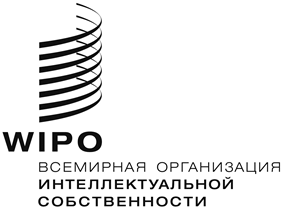 RWO/PBC/25/15 WO/PBC/25/15 WO/PBC/25/15 оригинал: английскийоригинал: английскийоригинал: английскийдата: 15 июля 2016 г.дата: 15 июля 2016 г.дата: 15 июля 2016 г.компонент D – альтернативные варианты финансирования обязательств. 